Informacja Głównego Inspektora Sanitarnego dla seniorów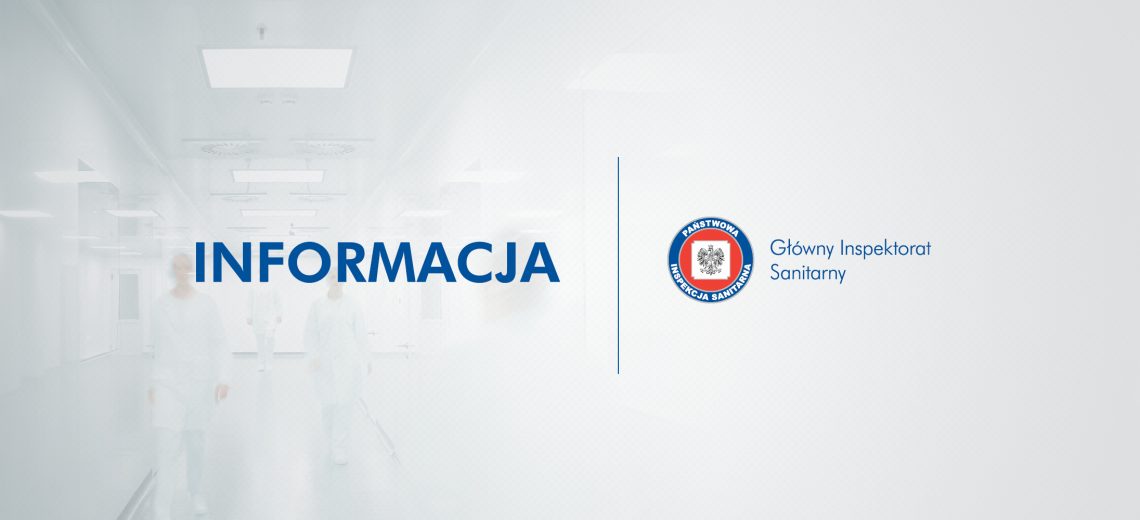 
Duże skupiska ludzi to środowisko sprzyjające rozprzestrzenianiu się koronawirusa i innych wirusów przenoszonych drogą kropelkową.
Jeżeli to możliwe, należy ograniczyć przebywanie w miejscach publicznych i poprosić bliskich o pomoc 
w codziennych czynnościach, takich jak zakupy, zaopatrzenie w leki, załatwianie spraw urzędowych 
i pocztowych.Często myj ręce
Należy pamiętać o częstym myciu rąk wodą z mydłem, a jeśli nie ma takiej możliwości dezynfekować je płynami/żelami na bazie alkoholu (min. 60%). Istnieje ryzyko przeniesienia wirusa z zanieczyszczonych powierzchni na rękach. Dlatego częste mycie rąk zmniejsza ryzyko zakażenia.Unikaj dotykania oczu, nosa i ust
Dłonie dotykają wielu powierzchni, które mogą być zanieczyszczone wirusem. Dotknięcie oczu, nosa lub ust zanieczyszczonymi rękami, może spowodować przeniesienie się wirusa z powierzchni na siebie.Regularnie myj lub dezynfekuj powierzchnie dotykowe
Powierzchnie dotykowe w tym biurka, lady i stoły, klamki, włączniki światła, poręcze muszą być regularnie przecierane z użyciem wody i detergentu lub środka dezynfekcyjnego. Wszystkie miejsca, z których często korzystają domownicy powinny być starannie dezynfekowane.Regularnie dezynfekuj swój telefon i nie korzystaj z niego podczas spożywania posiłków
Na powierzchni telefonów komórkowych bardzo łatwo gromadzą się chorobotwórcze drobnoustroje. Regularnie dezynfekuj swój telefon komórkowy (np.: wilgotnymi chusteczkami nasączonymi środkiem dezynfekującym). Nie kładź telefonu na stole i nie korzystaj z niego podczas spożywania posiłków.Zachowaj bezpieczną odległość od rozmówcy
Należy zachować co najmniej 1-1,5 metr odległości z osobą, która kaszle, kicha lub ma gorączkę.Stosuj zasady ochrony podczas kichania i kaszlu
Podczas kaszlu i kichania należy zakryć usta i nos zgiętym łokciem lub chusteczką – jak najszybciej wyrzuć chusteczkę do zamkniętego kosza i umyć ręce używając mydła i wody lub zdezynfekować je środkami na bazie alkoholu (min. 60%). Zakrycie ust i nosa podczas kaszlu i kichania zapobiega rozprzestrzenianiu się zarazków, w tym wirusów.Odżywiaj się zdrowo i pamiętaj o nawodnieniu organizmu
Stosuj zrównoważoną dietę. Unikaj wysoko przetworzonej żywności. Pamiętaj o codziennym jedzeniu minimum 5 porcji warzyw i owoców. Odpowiednio nawadniaj organizm. Codziennie pij ok. 2 litry płynów (najlepiej wodę). Doświadczenia z innych krajów wskazują, że nie ma potrzeby robienia zapasów żywności na wypadek rozprzestrzeniania się koronawirusa.Korzystaj ze sprawdzonych źródeł wiedzy o koronawirusie
Niepokój to naturalny odruch w przypadku występowania nowego zagrożenia zdrowotnego. Korzystaj ze sprawdzonych źródeł wiedzy opartych na dowodach naukowych, które publikowane są na stronach internetowych GIS i MZ. Wiedza naukowa to najskuteczniejsze narzędzie w walce z koronawirusem.